OBJECTIF DE L'ACTIVITERéaliser une interface homme-machine Androïd avec APP Inventor.ORGANISATION DU TRAVAILDurée prévue : Vidéo introductive : 5 minutesDocument élève à compléter : 45 minutes.Lecture de la fiche 1 : 15 minutesPrise en main de l'application APP Inventor : Réalisation des 3 fiches  1H30Défi : 30 minutesTache finale Conception d'une interface graphique ANDROID en suivant un cahier des charges: 1H30Rédaction d'un rapport de conformité numérique (type présentation numérique): A faire à la maison: 1H00Organisation du travail : Travail individuelCHRONOLOGIE DU TRAVAIL A REALISERCompléter les pages 1,2 et 3 du document à compléter "1SIN_ihm_app_inventor_document_a_completer.docx"Aidez-vous des vidéos ressources pour certaines questions.Lire et comprendre la fiche n°1 : Fiche-n°1-créer-un-projet.pdfRéaliser la fiche : " 1-appinventor-1erprogramme.pdf". Montrer l'application finale au professeurRéaliser la fiche : " 1-appinventor-del-onoff.pdf". Montrer l'application finale au professeur.Réaliser la fiche :" Fiche-n°2-interface-graphique.pdf". Montrer l'application finale au professeurDéfi : En vous aidant de la fiche " Fiche-n°3-programmation-des-événements.pdf", réaliser une application qui traduit, dans une autre langue, une phrase écrite en français.Tache finale (aidez-vous de la vidéo).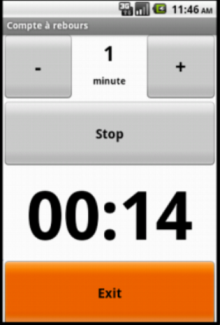 Réalisez une interface graphique ANDROID avec APPINVENTOR réalisant la fonction d'un compte à rebours dont la durée sera réglable de 1 minute à 60 minutes et qui émettra un son lorsque le décompte sera terminé en respectant la mise en forme ci-contre.A SUIVRE Dans une prochaine série d'activités: Vous apprendrez à utiliser APP INVENTOR pour interagir avec une carte Arduino en utilisant la technologie BluetoothVous utiliserez une Raspberry et l'interface NodeRed pour réaliser une interface homme machine connectée sur Internet